Zadávací dokumentaceveřejná zakázky„Výpočetní technika 2018“Veřejný zadavatel zadává tímto podlimitní veřejnou zakázku mimo režim zákona na dodávku výpočetní techniky pro SPŠ, SOŠ a SOU, Hradec Králové.Zadávací řízení pro zakázku malého rozsahu na dodávky mimo režim zákona č. 134/2016 Sb., o veřejných zakázkách.Účelem zadávacího řízení je uzavření smlouvy na: Dodávka na nové počítače3. 1. Obecný popis předmětu veřejné zakázkyPředmětem veřejné zakázky je nájem tiskových zařízení a zajištění souvisejících tiskových a kopírovacích služeb dle specifikací uvedených v příloze č. 1.3. 2. Podrobný popis způsobu plnění veřejné zakázkyNa základě uzavřených smluv pro jednotlivé části veřejných zakázek budou vybraní uchazeči pro zadavatele zajišťovat dodávku konkrétně definovaných produktů a služeb. Zadavatel požaduje, aby uchazeč podal nabídku vždy pro všechny komodity uvedené ve veřejné zakázce (podá‐li uchazeč nabídku jen pro některé komodity v rámci veřejné zakázky, zadavatel bude takovou nabídku považovat za neúplnou a tato bude ze zadávacího řízení vyřazena).Ceny jsou uvedeny včetně DPH – zadavatel požaduje uvést ceny včetně DPH.Na komodity uvedené v příloze č. 1 je zadavatelem požadována záruka minimálně 36 měsíců v místě montáže od data předání zadavateli a odstranění závady, která brání řádnému užívání dodaného HW do 5 pracovních dnů. Dodávka je včetně montáže na místě objednavatele.Zadavatel ve vztahu k zadávací dokumentaci a všem jejím součástem uvádí, že pokud se kdekoliv objevují odkazy na obchodní jména, názvy, specifická označení zboží, služeb a výrobků, která platí pro určitou osobu či podnik za příznačná, jedná se pouze o příkladný popis vizuálního, kvalitativního a technologického standardu a zadavatel jednoznačně připouští použití i jiných kvalitativně a technicky obdobných řešení. Má se zároveň za to, že je tímto způsobem definován minimálně požadovaný standard výrobku a uchazeč jej může v nabídce nahradit i výrobkem nebo technologií srovnatelnou nebo lepší.Část 1‐ Dodávka počítačůCelkově se jedná o vybavení uvedené níže v tabulce a specifikované v příloze č. 1.Nabídkovou cenou se rozumí vždy jednotková cena za 1 ks nebo soubor, osobu, konkrétní předmět plnění (dále jen „komodity“) specifikovaný v příloze č. 1Nabídková cena pro jednotlivé komodity v rámci příslušné části veřejné zakázky bude uvedena v konkrétní tabulce „Nabídková cena“ (viz příloha č. 3)Nabídková cena bude uvedena v české měně, tj. v Kč, a to ve formátu cena bez DPH, DPH a cena včetně DPH. Pro hodnocení nabídek bude použita cena včetně DPH (zadavatel není ve vztahu k projektu plátcem DPH).Nabídková cena bude stanovena jako cena maximální a „nejvýše přípustná“ a musí v ní být zahrnuty veškeré náklady dodavatele, spojené s plněním veřejné zakázkyZadavatel nepřipouští překročení nabídkové ceny v průběhu trvání projektu. Jediným důvodem pro překročení nabídkové ceny je změna zákonem stanovené sazby DPH; v takovém případě jsou smluvní strany povinny o tomto uzavřít dodatek ke smlouvě.Předpokládaná hodnota veřejné zakázky: 66 942 bez DPH, 81 000 včetně DPHMístem plnění veřejné zakázky bude adresa zadavatele budova H1 v ulici Hradební 1029/2, Hradec Králové. A dále bude místem plnění budova H2: Hradecká 647, 
Hradec Králové.Předpokládaný termín uzavření konkrétní kupní smlouvy je: únor 2018.Termín zahájení plnění veřejné zakázky v rámci uzavřené smlouvy je podmíněn řádným ukončením zadávacího řízení a podepsáním příslušné smlouvy. Zadavatel si z těchto důvodů vyhrazuje právo jednostranně změnit předpokládaný termín zahájení.Uchazeč je povinen podat nabídku vždy na všechny komodity, které jsou součástí veřejné zakázky a jsou uvedeny v příloze č. 1.Pokud uchazeč nepodá nabídku na všechny komodity v rámci uvedené části, jedná se o neúplnou nabídku, která bude vyřazena z dalšího hodnocení.Základní kvalifikační předpokladyZákladní kvalifikační předpoklady splní uchazeč:který nebyl pravomocně odsouzen pro trestný čin spáchaný ve prospěch zločinného spolčení, trestný čin účasti na zločinném spolčení, legalizace výnosů z trestné činnosti, podílnictví, přijímání úplatku, podplácení, nepřímého úplatkářství, podvodu, úvěrového podvodu, včetně případů, kdy jde o přípravu nebo pokus nebo účastenství na takovém trestném činu, nebo došlo k zahlazení odsouzení za spáchání takového trestného činu; jde‐li o právnickou osobu, musí tento předpoklad splňovat statutární orgán nebo každý člen statutárního orgánu, a je‐li statutárním orgánem dodavatele či členem statutárního orgánu dodavatele právnická osoba, musí tento předpoklad splňovat statutární orgán nebo každý člen statutárního orgánu této právnické osoby; podává‐li nabídku či žádost o účast zahraniční právnická osoba prostřednictvím své organizační složky, musí předpoklad podle tohoto písmene splňovat vedle uvedených osob rovněž vedoucí této organizační složky; tento základní kvalifikační předpoklad musí dodavatel splňovat jak ve vztahu k území České republiky, tak k zemi svého sídla, místa podnikání či bydliště, který nebyl pravomocně odsouzen pro trestný čin, jehož skutková podstata souvisí s předmětem podnikání dodavatele podle zvláštních právních předpisů nebo došlo k zahlazení odsouzení za spáchání takového trestného činu; jde‐li o právnickou osobu, musí tuto podmínku splňovat statutární orgán nebo každý člen statutárního orgánu, a je‐li statutárním orgánem dodavatele či členem statutárního orgánu dodavatele právnická osoba, musí tento předpoklad splňovat statutární orgán nebo každý člen statutárního orgánu této právnické osoby; podává‐li nabídku či žádost o účast zahraniční právnická osoba prostřednictvím své organizační složky, musí předpoklad podle tohoto písmene splňovat vedle uvedených osob rovněž vedoucí této organizační složky; tento základní kvalifikační předpoklad musí dodavatel splňovat jak ve vztahu k území České republiky, tak k zemi svého sídla, místa podnikání či bydliště, který v posledních 3 letech nenaplnil skutkovou podstatu jednání nekalé soutěže formou podplácení podle zvláštního právního předpisu, vůči jehož majetku neprobíhá nebo v posledních 3 letech neproběhlo insolvenční řízení, v němž bylo vydáno rozhodnutí o úpadku nebo insolvenční návrh nebyl zamítnut proto, že majetek nepostačuje k úhradě nákladů insolvenčního řízení, nebo nebyl konkurz zrušen proto, že majetek byl zcela nepostačující nebo zavedena nucená správa podle zvláštních právních předpisů,který není v likvidaci,který nemá v evidenci daní zachyceny daňové nedoplatky, a to jak v České republice, tak v zemi sídla, místa podnikání či bydliště dodavatele,který nemá nedoplatek na pojistném a na penále na veřejné zdravotní pojištění, a to jak v České republice, tak v zemi sídla, místa podnikání či bydliště dodavatele,který nemá nedoplatek na pojistném a na penále na sociální zabezpečení a příspěvku na státní politiku zaměstnanosti, a to jak v České republice, tak v zemi sídla, místa podnikání či bydliště dodavatele.který nebyl v posledních 3 letech pravomocně disciplinárně potrestán, či mu nebylo pravomocně uloženo kárné opatření podle zvláštních právních předpisů, je-li podle § 54 písm. d) požadováno prokázání odborné způsobilosti podle zvláštních právních předpisů; pokud dodavatel vykonává tuto činnost prostřednictvím odpovědného zástupce nebo jiné osoby odpovídající za činnost dodavatele, vztahuje se tento předpoklad na tyto osoby,který není veden v rejstříku osob se zákazem plnění veřejných zakázek akterému nebyla v posledních 3 letech pravomocně uložena pokuta za umožnění výkonu nelegální práce podle zvláštního právního předpisu, Tyto základní kvalifikační předpoklady uchazeč splní podepsáním Čestného prohlášení (viz. Příloha č. 4) a předložením prosté kopie výpisu z obchodního rejstříku nebo Živnostenského oprávnění (ne starší než 3 měsíce). Ověřené kopie těchto dokumentů budou požadovány před podpisem smlouvy.10.2 Profesní kvalifikační předpokladySplnění profesních kvalifikačních předpokladů prokáže uchazeč, který předloží:prostou kopii Výpisu z obchodního rejstříku, pokud je v něm zapsán, či výpis z jiné obdobné evidence, pokud je v ní zapsán (nesmí být starší než 3 měsíce),prostou kopii dokladu o oprávnění k podnikání podle zvláštních právních předpisů v rozsahu odpovídajícím předmětu zakázky, zejména doklad prokazující příslušné živnostenské oprávnění (živnostenský list) či licenci.Hodlá-li uchazeč zabezpečit určitou část požadovaných dodávek prostřednictvím subdodavatele/ů, musí ve své nabídce specifikovat, které konkrétní komodity v rámci veřejné zakázky budou plněny prostřednictvím subdodavatele/ů a dále doložit identifikační údaje příslušného subdodavatele/ů (dle přílohy č. 6).Základním kritériem hodnocení pro zadání veřejné zakázky je nejnižší nabídková cena.Hodnocení pro část 1Uchazeč vyplní v rámci nabídky formulář „Nabídková cena“ (příloha č. 3), která bude obsahovat nabídkovou cenu konkrétní komodity v Kč (včetně DPH).Zadavatel stanoví podrobné obchodní podmínky formou závazného návrhu kupní smlouvy, který je pro uchazeče závazný a je přílohou č. 7 této zadávací dokumentace.Platby bude provádět Střední průmyslová škola, Střední odborná škola a Střední odborné učiliště, Hradec Králové na základě faktury vystavených dodavatelem.Dodavatel bude fakturovat do 14 kalendářních dnů po převzetí konkrétního plnění zadavatelem.Splatnost faktur bude minimálně 30 kalendářních dnů po prokazatelném doručení faktury do sídla zadavatele.Zadavatel neposkytuje zálohy.Podrobnosti platebních podmínek jsou uvedeny v závazném návrhu kupní smlouvy (příloha č. 7).Zadávací dokumentaci si uchazeči mohou bezplatně vyzvednout na adrese: Hradební 1029/2, Hradec Králové, 500 03, nebo jim bude zaslána elektronicky e-mailem na základě písemného požadavku, zaslaného na e-mailovou adresu tobyska@hradebni.cz. Obě verze, listinná i elektronická, jsou totožné a jsou navzájem rovnocenné. Pověřeným pracovníkem pro styk s uchazeči je určen: Mgr. Miroslav Tobyška, e-mail: tobyska@hradebni.czUchazeč je oprávněn po zadavateli požadovat dodatečné informace k zadávacím podmínkám pouze písemně, a to na adrese: Hradební 1029/2, Hradec Králové nebo elektronicky e-mailem na adrese: tobyska@hradebni.cz.V rámci dodržení principu rovného zacházení se všemi uchazeči nemohou být dodatečné informace poskytovány telefonicky.Zadavatel doručí dodatečné informace k zadávacím podmínkám, případně související dokumenty nejpozději do 5 dnů ode dne doručení žádosti uchazeče. Dodatečné informace, včetně přesného znění žádosti, doručí zadavatel současně všem uchazečům, kteří požádali o poskytnutí zadávací dokumentace nebo kterým byla zadávací dokumentace poskytnuta. Zadavatel současně zveřejní dodatečné informace, včetně přesného znění žádosti na místech, kde je zveřejněna zadávací dokumentace.Zadavatel reflektuje na žádosti uchazeče doručené nejdéle 5 pracovních dní před ukončením lhůty pro podání nabídek. Zadavatel může poskytnout uchazečům dodatečné informace k zadávacím podmínkám i bez předchozí žádosti.Zadavatel požaduje, aby uchazeč v rámci své komplexní nabídky, uzavřené do jediné obálky, zabezpečené proti rozlepení, zpracoval nabídku pro konkrétní části veřejné zakázky. V rámci jedné komplexní nabídky tak uchazeč předloží samostatně listiny prokazující kvalifikační předpoklady uchazeče dle článku 10 této zadávací dokumentace a dále samostatně nabídku pro konkrétní části veřejné zakázky.Nabídka bude obsahovat pro každou část veřejné zakázky vyplněnou hodnotící tabulku (dle přílohy č. 3), dále vyplněný a podepsaný návrh kupní smlouvy (dle přílohy č. 7) a další požadované náležitosti, specifikované a požadované dle této zadávací dokumentace.Další požadavky na obsah nabídky:Nabídka bude zpracována písemně v tištěné podobě v českém jazyce v jednom originále a v jedné kopii.Nabídka bude na prvním listu obsahovat vyplněný krycí list nabídky (příloha č. 2) a její součástí bude mj. prohlášení (příloha č. 5) podepsané osobou oprávněnou jednat jménem uchazeče, z něhož vyplývá, že uchazeč je vázán celým obsahem nabídky po celou dobu běhu zadávací lhůty.Součástí nabídky bude podepsaný návrh kupní smlouvy ve znění, jež je součástí této zadávací dokumentace jako její příloha č. 7. Vyplněnou kupní smlouvu doloží uchazeč také na elektronickém médiu (CD nebo DVD). V kupní smlouvě vyplní uchazeč údaje vyznačené žlutou barvou tj. identifikační údaje uchazeče jako účastníka kupní smlouvy.Nabídka, včetně všech příloh, bude zabezpečena proti možné manipulaci s jednotlivými listy tak, aby byla vyloučena možnost jejich neoprávněné záměny. Zadavatel doporučuje jako jeden z bezpečnostních prvků použití provázku a přelepek opatřených podpisem statutárního orgánu a jeho razítkem.Veškeré doklady či prohlášení, u nichž je vyžadován podpis uchazeče, musí být podepsány statutárním orgánem uchazeče nebo osobou oprávněnou jednat za uchazeče.Veškeré doklady musí být kvalitně vytištěny, aby byly dobře čitelné. Žádný doklad nesmí obsahovat opravy a přepisy, které by zadavatele mohly uvést v omyl.Pokud za uchazeče jedná zmocněnec na základě plné moci, musí být v nabídce přiložena na poslední stránce příslušná plná moc v originále nebo v úředně ověřené kopii.Uchazeč předkládá pro každou část podepsaný návrh kupní smlouvy dle přílohy č. 7.Podaná nabídka musí obsahovat veškeré dokumenty požadované zákonem a zadavatelem, včetně požadovaných dokladů a informací.Uchazeč je povinen podat nabídku na všechny komodity, které jsou součástí jednotlivých částí veřejné zakázky dle příloh č. 1.Pokud uchazeč nepodá nabídku na všechny komodity, které jsou součástí příslušné části veřejné zakázky, jedná se o neúplnou nabídku, která bude vyřazena z dalšího hodnocení.Uchazeč předloží seznam případných subdodavatelů, s jejichž pomocí uchazeč předpokládá realizaci zakázky dle přílohy č. 6.Uchazeč, který podal nabídku v tomto zadávacím řízení, nesmí být současně subdodavatelem jiného dodavatele v tomtéž zadávacím řízení. Dodavatel, který nepodal nabídku v zadávacím řízení, však může být subdodavatelem více uchazečů v tomtéž zadávacím řízení.Pokud uchazeč podá více nabídek samostatně nebo společně s dalšími dodavateli nebo podá nabídku a současně je subdodavatelem jiného dodavatele v tomtéž zadávacím řízení, zadavatel všechny nabídky podané takovým uchazečem samostatně či společně s jiným uchazečem vyřadí.V případě, že nabídku podává společně několik dodavatelů, jsou povinni předložit zadavateli současně s doklady prokazujícími splnění kvalifikačních předpokladů smlouvu, ve které je obsažen závazek, že všichni tito dodavatelé budou vůči veřejnému zadavateli a třetím osobám z jakýchkoliv právních vztahů vzniklých v souvislosti s veřejnou zakázkou zavázáni společně a nerozdílně, a to po celou dobu plnění veřejné zakázky i po dobu trvání jiných závazků vyplývajících z veřejné zakázky.Výběrové řízení na veřejnou zakázku je vyhlášeno ke dni 5. února 2018Uchazeči podají písemnou nabídku v řádně uzavřené obálce, zabezpečené na přelepu proti otevření, a to buď doporučeně poštou na adresu:Střední průmyslová škola, Střední odborná škola a Střední odborné učiliště, Hradec Králové, Hradební 1029/2, 500 03 nebo osobně na stejnou adresu do rukou paní: Blance Brandové (sekretářka ředitele) Nabídka bude označena nápisem:Nabídky podané po uplynutí lhůty pro podání nabídek komise neotevírá. Pověřená osoba o této skutečnosti bezodkladně vyrozumí uchazeče. Rozhodující je datum a čas přijetí nabídky na adresu osoby pověřené.Lhůta pro podání nabídek končí dne 15. února 2018 v 12:00 hod.Minimální doba, po kterou je uchazeč svou nabídkou vázán, je 90 dnů od uplynutí lhůty pro doručení nabídky.Termín pro otevírání obálek je stanoven na 15. února 2018 v 13:00 hod. v sídle školy.Zadavatel si vyhrazuje právo termín pro otevírání obálek změnit. V tomto případě budou všichni uchazeči, kteří podali nabídku ve lhůtě pro podání nabídek, informováni.Při otevírání obálek jsou oprávněni být přítomni dva zástupci za každého uchazeče, který podal nabídku ve lhůtě pro podání nabídek.Dodavatel je v rámci plnění „osobou povinnou spolupůsobit při výkonu finanční kontroly“ ve smyslu § 2, písm. e) zákona č. 320/2001 Sb., o finanční kontrole ve veřejné správě a o změně některých zákonů, ve znění pozdějších předpisů.Dodavatel má povinnost po dobu minimálně 5 let od skončení plnění zakázky uchovávat doklady související s plněním zakázky a umožnit osobám oprávněným k výkonu kontroly projektu (zejména se jedná o poskytovatele, MPSV, MF, NKÚ, EK, Evropský účetní dvůr), z něhož je zakázka hrazena, provést kontrolu těchto dokladů. Lhůta začíná běžet od 1. ledna následujícího kalendářního roku, ve kterém byla uhrazena dodavateli závěrečná platba.Zadavatel nehradí uchazečům náklady vzniklé z účasti v řízení.Až do projednání nabídek a definitivního rozhodnutí o výběru nejvhodnější nabídky bude dodržena mlčenlivost o obsahu nabídek.Po rozhodnutí o výběru dodavatelů si zadavatel vyhrazuje právo zveřejnit hlavní údaje z vybrané nabídky, a to včetně jednotkových cen plnění. Kompletní nabídky však ani potom nebudou poskytovány třetím osobám.Součástí smlouvy bude ustanovení o smluvních pokutách, které budou uloženy a vymáhány v případě závažného porušení povinností vyplývajících z kupní smlouvy. Sankce a smluvní pokuty za konkrétní porušení smluvních podmínek požadované zadavatelem jsou závazně uvedeny v návrhu kupní smlouvy (příloha č. 7).Součástí smlouvy bude dále ustanovení o záručních lhůtách, které zadavatel požaduje pro konkrétní komodity a které jsou závazně uvedeny v návrhu kupní smlouvy (příloha č. 7).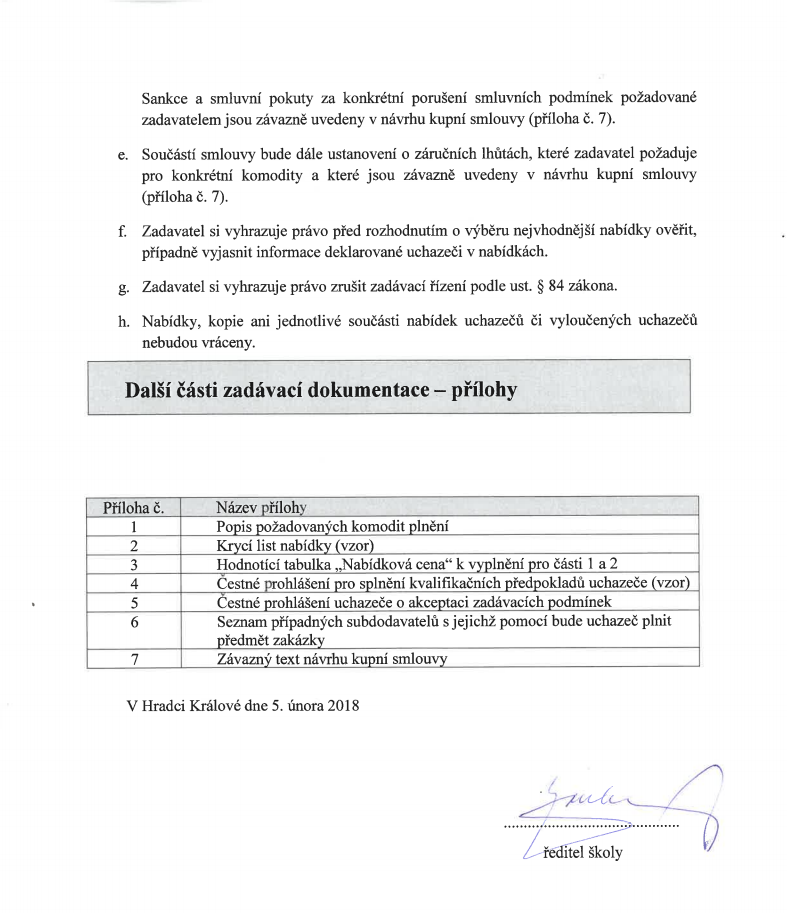 Zadavatel si vyhrazuje právo před rozhodnutím o výběru nejvhodnější nabídky ověřit, případně vyjasnit informace deklarované uchazeči v nabídkách.Zadavatel si vyhrazuje právo zrušit zadávací řízení podle ust. § 84 zákona.Nabídky, kopie ani jednotlivé součásti nabídek uchazečů či vyloučených uchazečů nebudou vráceny.V Hradci Králové dne 5. února 2018............................................          ředitel školyPříloha č. 1 Položkový seznam komodit ‐ předmětu plněníPříloha č. 2 krycí list nabídkyPříloha č. 3(uchazeč vyplní tabulku pro každou část, pro kterou podává nabídku ‐ v tabulce budou uvedeny vždy všechny komodity v rámci dané části. Celkově se jedná o nájem tiskových zařízení a zajištění souvisejících tiskových a kopírovacích služeb uvedenou níže v tabulce a specifikovanou v příloze č. 1Příloha č. 4ČESTNÉ PROHLÁŠENÍProhlašuji místopřísežně, že:jsem jako uchazeč o předmětnou veřejnou zakázku nenaplnil skutkovou podstatu jednání nekalé soutěže formou podplácení podle § 49 obchodního zákoníku,vůči mému majetku, jako fyzické osoby, nebo společnosti, jako právnické osoby neprobíhá insolvenční řízení, v němž bylo vydáno rozhodnutí o úpadku, ani nebyl insolvenční návrh zamítnut proto, že majetek nepostačuje k úhradě nákladů insolvenčního řízení, nebo nebyl konkurs zrušen proto, že majetek byl zcela nepostačující, ani vůči mně, jako fyzické osobě, nebo společnosti, jako právnické osobě není zavedena nucená správa podle zvláštních právních předpisůnejsem jako uchazeč o předmětnou veřejnou zakázku v likvidaci,nemám jako uchazeč o předmětnou veřejnou zakázku nedoplatek na pojistném a na penále na veřejné zdravotní pojištění, a to jak v České republice, tak v zemi sídla, místa podnikání či bydliště dodavatele,nemám jako uchazeč o předmětnou veřejnou zakázku v evidenci daní zachyceny daňové nedoplatky ve vztahu ke spotřební dani, a to jak v České republice, tak v zemi sídla, místa podnikání či bydliště dodavatele,nejsem veden v registru osob se zákazem plnění veřejných zakázekV…………………………..Dne: ……………………....…………………………………………..podpis osoby oprávněné jednat jménem či za uchazečePříloha č. 5ČESTNÉ PROHLÁŠENÍProhlašuji místopřísežně, že:jsem jako uchazeč o předmětnou veřejnou zakázku vázán celým obsahem přiložené nabídky, a to po celou dobu běhu zadávací lhůty (90 dnů od uplynutí lhůty pro doručení nabídky);veškeré údaje a informace, které jsem ve své nabídce uvedl jako uchazeč o předmětnou veřejnou zakázku, jsou pravdivé a odpovídají skutečnosti;veškeré doklady a dokumenty, kterými jako uchazeč o předmětnou veřejnou zakázku prokazuji svoji kvalifikaci, jsou věrohodné, pravdivé a odpovídají skutečnosti.Jsem si vědom skutečnosti, že uvedením nepravdivých údajů, nebo předložením falešných dokladů, či dokumentů v nabídce bych se mohl dopustit správního deliktu dodavatele ve smyslu zákona č. 134/2016 Sb., o veřejných zakázkách, ve znění pozdějších předpisů.Dále prohlašuji, že jsem se v plném rozsahu seznámil se zadávací dokumentací a zadávacími podmínkami, že jsem si před podáním nabídky vyjasnil veškerá sporná ustanovení nebo technické nejasnosti a že s podmínkami zadání a zadávací dokumentací souhlasím a respektuji je.V…………………………..Dne: ……………………....…………………………………………..podpis osoby oprávněné jednat jménem či za uchazečePříloha č. 6V souladu s požadavkem zadavatele, uvedeném v článku 12 bod 4. písm. d. zadávacídokumentace uvádím seznam subdodavatelů, s jejichž pomocí budu plnit předmět zakázky.A)Dodavatel ……………………………………………………………………..……………se sídlem ……………………………………………………………………………………zastoupený …………………………………………………………………………………IČ: …………………………………………………………………………………………..Seznam dodávek (jednotlivých komodit), které bude subdodavatel poskytovat:Procento celkového finančního objemu dodávek, které bude tento subdodavatel realizovat:B)Dodavatel ……………………………………………………………………..……………se sídlem     …………………………………………………………………………………zastoupený …………………………………………………………………………………IČ: …………………………………………………………………………………………..Druh a rozsah služeb, které bude subdodavatel poskytovat:Procento celkového finančního objemu dodávek, které bude tento subdodavatel realizovat:C)Dodavatel ……………………………………………………………………..……………se sídlem ……………………………………………………………………………………zastoupený …………………………………………………………………………………IČ: …………………………………………………………………………………………..Druh a rozsah služeb, které bude subdodavatel poskytovat:Procento celkového finančního objemu dodávek, které bude tento subdodavatel realizovat:V…………………………..Dne: ……………………....…………………………………………..podpis osoby oprávněné jednat jménem či za uchazečePříloha č. 7KUPNÍ SMLOUVAČíslo:  uzavřená podle právního řádu České republiky v souladu s ustanoveními § 2079 a nás. 
zák.č. 89/2012 Sb., občanského zákoníku,(dále jen zákon), uzavřely níže uvedeného dne, měsíce a roku na základě vzájemného konsenzu a za následujících podmínek tyto smluvní strany:Střední průmyslová škola, Střední odborná škola a Střední odborné učilištěm, Hradec Králové Sídlem: Hradební 1029, 500 03 Hradec Králové IČ: 15062848Bankovní spojení: účet č. 29034511/0100,  vedený u KB, a.sZastoupené: PaedDr. Pavel Jankovský, ředitel školyna straně jedné a dále v textu pouze jako „Kupující“a……………….……Sídlem: ………………………………………Adresa pro doručování, je-li odlišná od shora uvedené: ……………………IČ: ……………………..DIČ: ……………………Bankovní spojení: účet č.  ………………..  vedený u ………………..V obchodním rejstříku vedeném …………….. zapsaná v oddílu ………………., vložka Jednající:  ………………………na straně druhé a dále v textu pouze jako „Prodávající“. Pro případ, že dojde ke změně kteréhokoli ze shora uvedených údajů, je smluvní strana, u které daná změna nastala, povinna informovat o ní druhou smluvní stranu, a to průkazným způsobem (formou doporučeného dopisu) a bez zbytečného odkladu. V případě, že z důvodu nedodržení nebo porušení této povinnosti dojde ke škodě, zavazuje se strana, která škodu způsobila, tuto nahradit v plné výši.Článek I.Předmět Dodávky1.01 Dodávkou podle této smlouvy je: Dodávka výpočetní techniky pro SPŠ, SOŠ a SOU, Hradec Králové“, IČO 15062848, název zakázky Výpočetní technika 2017 (dále i jen jako „Dodávka“)Dodávka je blíže specifikována v technickém popisu, který předložil Prodávající ve své nabídce ze dne …………. a který je nedílnou součástí této smlouvy v příloze č. 1.1.02	Prodávající se touto smlouvou zavazuje: dodat Kupujícímu předmět Dodávky dle odst. 1.01, nový, plně funkční, bez vad a převést na něho vlastnické právo k tomuto předmětu Dodávky, Prodávající je povinen současně s předáním předmětu Dodávky předat Kupujícímu též veškerou obvyklou dokumentaci, která se k předmětu plnění vztahuje, zejménanávod k obsluze a údržbě zařízení v českém jazyce,záruční listiny,záruční podmínky,a Kupující se zavazuje za tuto Dodávku, dodanou v souladu s touto smlouvou, zadávací dokumentací a právními předpisy, zaplatit cenu ve výši dle čl. 2 a způsobem dle čl. 3 této smlouvy. 1.03 Kupující převezme předmět Dodávky pouze na základě předávacího protokolu podepsaného oprávněnými zástupci obou smluvních stran. Nebezpečí škody, riziko ztráty a vlastnické právo k předmětu Dodávky nebo jejím dílčím částem přechází z Prodávajícího na Kupujícího okamžikem podpisu předávacího protokolu. Článek II.Cena Dodávky2.01	Kupující se zavazuje Prodávajícímu zaplatit: Celková cena Dodávky bez DPH    	                               ,- KčSazba DPH (v%) a výše DPH v Kč		                   ,- KčCelková cena Dodávky vč. DPH                                      ,- Kč (dále jen jako „Celková cena Dodávky“)2.02	Smluvní strany se dohodly, že Dodávka bude realizována v jediné etapě (tj. najednou).2.03	Smluvní strany se dohodly, že Celková cena Dodávky je konečná a nemůže být navýšena. Celková cena Dodávky zahrnuje veškeré náklady Prodávajícího spojené s plněním povinností Prodávajícího na základě této smlouvy, zadávací dokumentace a platných právních předpisů (tj. zejména, ale nikoliv pouze náklady Prodávajícího na dopravu, pojištění, zapojení přístrojů či zařízení, atp.). Článek III.Platební podmínky 3.01	Kupující je povinen bezhotovostně bankovním převodem zaplatit Prodávajícímu za Dodávku cenu ve výši dohodnuté v čl. 2 smlouvy, a to na základě jím vystaveného a Kupujícímu prokazatelně doručeného daňového dokladu. Prodávající je oprávněn vystavit fakturu za Dodávku podle této smlouvy pouze po úplném a zcela bezvadném předání předmětu Dodávky (tj. Dodávky jako celku bez protokolárního uvedení vad a nedodělků), a to do 5 kalendářních dnů po takovém písemném protokolárním převzetí předmětu Dodávky.3.02	Obě smluvní strany tímto bezvýhradně ujednávají právo Kupujícího pozastavit finanční plnění, a to ve výši 10 % ceny Dodávky (dále i jen jako „Zádržné“). Tuto zbývající část ceny Dodávky je Kupující povinen Prodávajícímu uhradit nejpozději do tří měsíců od uplynutí splatnosti daňového dokladu, avšak pouze v případě, že Kupující v této době neuplatní u Prodávajícího své nároky z odpovědnosti za vady. V případě, že Kupující ve výše uvedené lhůtě své nároky z odpovědnosti za vady uplatní, vznikne Kupujícímu povinnost uhradit Zádržné a to ve lhůtě 35 dnů od odstranění poslední vytknuté vady.Přílohou a součástí daňového dokladu musí být:  Kupujícím potvrzený předávací protokol o předání a převzetí Dodávky jako bezvadné, neboKupujícím potvrzený předávací protokol o předání a převzetí Dodávky a Kupujícím potvrzený doklad o odstranění všech vad a nedodělků Dodávky uvedených v předávacím protokolu.Daňový doklad musí obsahovat všechny náležitosti řádného daňového a účetního dokladu ve smyslu příslušných právních předpisů Součástí dokladu bude položkový soupis dodaných předmětů.3.04	V případě, že daňový doklad (faktura) nebude mít odpovídající náležitosti stanovené v tomto článku, je Kupující oprávněn zaslat ji ve lhůtě splatnosti zpět Prodávajícímu k doplnění či úpravě, aniž se dostane do prodlení se splatností – lhůta splatnosti počíná běžet znovu od opětovného doručení náležitě doplněného či opraveného dokladu Kupujícímu.Splatnost daňového dokladu je stanovena dohodou smluvních stran na 35 dnů. Článek IV. Dodací doba a místo montáže4.01	Prodávající se zavazuje dodat Dodávku v jediné etapě (tj. najednou), nejpozději do 6 týdnů od účinnosti smlouvy, Prodávající splní svou povinnost dodat Dodávku tím, že tyto budou protokolárně převzaty jako zcela bezvadné Kupujícím.4.02	Prodávající se současně zavazuje, že s ohledem na povahu Dodávky Kupujícího s dostatečným časovým předstihem (minimálně 5 pracovních dnů) prokazatelně (písemně, emailem) uvědomí o tom, že má v úmyslu Dodávku předat, jinak Kupující není povinen Dodávku převzít.  4.03	Prodávající se zavazuje Dodávku provést v níže uvedeném místě: 	SPŠ, SOŠ a SOU, Hradec Králové, Hradební 1029, 500 03 Hradec Králové4.04	Kupující prohlašuje, že je jeho jménem oprávněn převzít Dodávku a podepsat předávací protokoly: Bc. Karel Kubza, zást. ředitele.4.05	Prodávající bere na vědomí, že Kupující výslovně požaduje dodání veškeré nezbytné dokumentace.Článek VZáruční doba 5.01	Kupující a Prodávající ujednávají, že Záruční doba na Dodávku je min. 36 měsíců ode dne, kdy byla Dodávka nebo její dílčí část jako bezvadná převzata Kupujícím, pokud není součástí Nabídky uvedena záruční doba pro danou položku uvedena jako vyšší. 5.02	Na všechny dodávky v oblasti výpočetní techniky (HW) poskytuje zhotovitel záruční dobu v trvání 36 měsíců. Po tuto dobu je zhotovitel povinen odstranit vadu, která brání řádnému užívání dodaného HW:opravou, nebo uvedením HW do standardního režimu do 5 pracovních dnů v místě zadavatele.pokud není oprava ve výše uvedeném možná termínu, nahradí zhotovitel zadavateli vadný HW nejpozději v průběhu 5. pracovního dne jiným HW srovnatelné technické hodnoty Při nedodržení výše uvedených termínů pro odstranění vad, které brání řádnému užívání HW, může objednatel požadovat po poskytovateli zaplacení smluvní pokuty ve výši 250,- Kč za každý započatý den prodlení, maximálně však 100 % celkové ceny, za kterou byl předmětný HW dodán zadavateli.Článek VIUjednání společná a závěrečná6.01	Otázky touto smlouvou výslovně neupravené se řídí příslušnými ustanoveními zákona č. 513/1991 Sb., obchodního zákoníku, ve znění pozdějších předpisů (dále jen obchodní zákoník) a dalšími právními předpisy.6.02	Nevynutitelnost a/nebo neplatnost a/nebo neúčinnost kteréhokoli ujednání této smlouvy neovlivní vynutitelnost a/nebo platnost a/nebo účinnost jejích ostatních ujednání. V případě, že by jakékoli ujednání této smlouvy mělo pozbýt platnosti a/nebo účinnosti, zavazují se tímto smluvní strany zahájit jednání a v co možná nejkratším termínu se dohodnout na přijatelném způsobu provedení záměrů obsažených v takovém ujednání této smlouvy, jež platnosti a/nebo účinnosti a/nebo vynutitelnosti pozbyla.6.03	Tato smlouva byla vyhotovena ve třech (3) stejnopisech s platností originálu, přičemž Prodávající obdrží jedno (1) a Kupující dvě (2) vyhotovení.6.04	Tato smlouva nabývá platnosti a účinnosti okamžikem jejího podpisu oběma smluvními stranami. 6.05	Smluvní strany tímto prohlašují, že se s obsahem této smlouvy řádně seznámily, že tato smlouva je projevem jejich vážné, svobodné a určité vůle prosté omylu, není uzavřena v tísni a/nebo za nápadně nevýhodných podmínek, na důkaz čehož připojují své níže uvedené podpisy. 6.06	Tato smlouva nabývá platnosti a účinnosti okamžikem jejího podpisu oběma smluvními stranami. Dodavatel se zavazuje ke zveřejnění této smlouvy do 30 dnů od podpisu v centrálním registru smluv, jinak je smlouva neplatná. Plnění smlouvy začne až po jejím zveřejnění v registru smluv, které doloží Odběrateli zasláním odkazu na příslušné stránky.Příloha :Příloha č. 1 – Technická specifikace a parametry dodávky V Hradci Králové dne:					V ………………….. dne: ………Za Kupujícího							Za Prodávajícího…………………………….					…………………………………PaedDr. Pavel Jankovský ředitel školyNázev veřejné zakázkyVýpočetní technika 2018Základní údaje o zadavateliZákladní údaje o zadavateliNázev zadavateleStřední průmyslová škola, Střední odborná škola a Střední odborné učiliště, Hradec KrálovéSídlo:Hradební 1029/2, Hradec Králové, 500 03IČ:15062848Osoba oprávněnáza zadavatele jednat:PaedDr. Pavel JankovskýKontaktní osoba:Mgr. Miroslav TobyškaTelefon, fax:607876098E-mail:tobyska@hradebni.czDruh zadávacího řízeníPředmět veřejné zakázkyPočet kusůTyp produktuPředpokládaná cena za uvedený počet kusů (jednotek) včetně DPH2Grafická stanice48 000,-2Monitor7 000,-2Mini PC24 000,-4Acronis True Image 20182 000,-Požadavky na jednotný způsob zpracování nabídkové cenyPodmínky, za nichž je možno překročit výši nabídkové cenyPředpokládaná hodnota zakázkyMísto plnění veřejné zakázkyLhůta dodání, časový harmonogram plnění, doba trvání zakázkyPodání nabídkyKvalifikační dokumentaceHodnocení nabídek, hodnotící kritériaČíslokritériaVáhaPopis kritéria1.100%Celková nabídková cena; pro účely hodnocení bude použit kumulativní součet nabídkových cen v Kč včetně DPH ve všech komoditách, uvedených uchazečem ve formuláři „Nabídková cena“ – Příloha č. 3Obchodní podmínkyPlatební podmínkyPoskytnutí zadávací dokumentace, přístup k dokumentůmDodatečné informace k zadávacím podmínkámFormální požadavky na zpracování nabídkyPodmínky pro podání nabídkyZpůsob, doba a místo podání nabídek, zadávací lhůtaNEOTEVÍRAT!VEŘEJNÁ ZAKÁZKA„Výpočetní technika 2018“Otevírání obálek s nabídkamiZvláštní povinnosti dodavateleOstatní ujednáníDalší části zadávací dokumentace – přílohyPříloha č.Název přílohy1Popis požadovaných komodit plnění2Krycí list nabídky (vzor)3Hodnotící tabulka „Nabídková cena“ k vyplnění pro části 1 a 24Čestné prohlášení pro splnění kvalifikačních předpokladů uchazeče (vzor)5Čestné prohlášení uchazeče o akceptaci zadávacích podmínek6Seznam případných subdodavatelů s jejichž pomocí bude uchazeč plnit předmět zakázky7Závazný text návrhu kupní smlouvyPočet kusůTyp produktuPožadované parametryCena s DPH/ kus2Grafická staniceProcesor založen na 14nm výrobním procesu, splňující benchmark test na hodnotualespoň 5 800 bodů dle http://www.cpubenchmark.net/cpu_list.php), s podporou virtualizace.Operační paměť min. 8 GB DDR4 (2x 4GB), 2400 MHzPevný systémový SSD o kapacitě min. 256 GB, rychlost čtení min. 2 000 MB/s, rychlost zápisumin. 900 MB/s. Certifikovaná grafická karta pro práci v SolidWorks a CAD, skóre min. 3 000 bodů dle https://www.videocardbenchmark.net/gpu_list.php Výbava vpředu case: 4x USB (z toho alespoň 2x USB 3.1), 1x USB-C, 2x audio (sluchátka + mikrofon)Výbava vzadu case: 6x USB (z toho alespoň 4x USB 3.1), 1x LAN, 2x audio (sluchátka + mikrofon)Příslušenství a výbava: CZ USB Klávesnice a USB laserová myš min. 1000 dpiZdroj s vysokou účinnostíOperační systém s možností připojení do domény v nejnovější verzi a české lokalizaci nebo systém vhodný jako podklad pro upgrade v rámci multilicenční smlouvy s MicrosoftemZáruka na PC 3 roky NBD onsite v sídle zadavatele24 000,-2monitorMonitor s úhlopříčkou min 21.5“ (22“), typ panelu VA, LED podsvíceníFormát zobrazení: 16:9, obnovovací frekvence min. 60HzRozlišení: 1920x1080, doba odezvy max. 5 msPozorovací úhly 178°/178°, jas  250 cd/m2, statický kontrast min. 3 000:1, dynymický min. 5 000 000:1Vstupy: Digitální DisplayPort 1.2 s HDCP + analogový VGA Kabel displayport o délce alespoň 1.8m bude součástí dodávkyStandard VESA 100 x 100Záruka na PC 3 roky NBD onsite v sídle zadavatele3 500,-2Mini PCProcesor o výkonu min. 4 100 bodů podle Passmark CPU Mark (http://www.cpubenchmark.net/cpu_list.php)Operační paměť min. 4 GB DDR4 (1x 4GB, druhý volný slot pro budoucí rozšíření)Pevný disk min. 128GB SSDVýbava vpředu case: 2x USB 3.1, 2x audio (sluchátka + mikrofon)Výbava vzadu case: 1x VGA, 1x DisplayPort, 1x RS232, 1x LAN, 4x USB (z toho alespoň 2x verze USB 3.1) Příslušenství a výbava: CZ USB Klávesnice a USB myš, Prachový filtr, Napájecí zdrojOperační systém s možností připojení do domény v nejnovější verzi a české lokalizaciProvedení mini PC, rozměry PC max. 18 cm x 18 cm x 3.5 cmZáruka na PC 3 roky NBD onsite v sídle zadavatele12 000,-4AcronicsAcronis True Image 2018 CZ500,-KRYCÍ LIST NABÍDKYKRYCÍ LIST NABÍDKYKRYCÍ LIST NABÍDKYKRYCÍ LIST NABÍDKYKRYCÍ LIST NABÍDKYKRYCÍ LIST NABÍDKYVeřejná zakázka malého rozsahuVeřejná zakázka malého rozsahuVeřejná zakázka malého rozsahuVeřejná zakázka malého rozsahuVeřejná zakázka malého rozsahuVeřejná zakázka malého rozsahuNázev:„Výpočetní technika 2018“„Výpočetní technika 2018“„Výpočetní technika 2018“„Výpočetní technika 2018“„Výpočetní technika 2018“Název:„Výpočetní technika 2018“„Výpočetní technika 2018“„Výpočetní technika 2018“„Výpočetní technika 2018“„Výpočetní technika 2018“Číslo zakázky:Základní identifikační údajeZákladní identifikační údajeZákladní identifikační údajeZákladní identifikační údajeZákladní identifikační údajeZákladní identifikační údajeZadavatelZadavatelZadavatelZadavatelZadavatelZadavatelNázev: Název: Název: Název: Střední průmyslová škola, Střední odborná škola a Střední odborné učiliště, Hradec KrálovéStřední průmyslová škola, Střední odborná škola a Střední odborné učiliště, Hradec KrálovéSídlo: Sídlo: Sídlo: Sídlo: Hradební 1029/2, Hradec Králové, 500 03Hradební 1029/2, Hradec Králové, 500 03IČ:  IČ:  IČ:  IČ:  1506284815062848DIČ:DIČ:DIČ:DIČ:CZ15062848CZ15062848Osoba oprávněná jednat jménem zadavatele: Osoba oprávněná jednat jménem zadavatele: Osoba oprávněná jednat jménem zadavatele: Osoba oprávněná jednat jménem zadavatele: PaedDr. Pavel JankovskýPaedDr. Pavel JankovskýKontaktní osoba:  Kontaktní osoba:  Kontaktní osoba:  Kontaktní osoba:  Mgr. Miroslav TobyškaMgr. Miroslav TobyškaTel.: Tel.: Tel.: Tel.: 607876098607876098E-mail:  E-mail:  E-mail:  E-mail:  tobyska@hradebni.cztobyska@hradebni.czUchazečUchazečUchazečUchazečUchazečUchazečNázev: Název: Název: Název: Sídlo/místo podnikání:Sídlo/místo podnikání:Sídlo/místo podnikání:Sídlo/místo podnikání:Tel./fax:Tel./fax:Tel./fax:Tel./fax:E-mail: E-mail: E-mail: E-mail: IČ:  IČ:  IČ:  IČ:  DIČ: DIČ: DIČ: DIČ: Osoba oprávněná za uchazeče jednat: Osoba oprávněná za uchazeče jednat: Osoba oprávněná za uchazeče jednat: Osoba oprávněná za uchazeče jednat: Kontaktní osoba:  Kontaktní osoba:  Kontaktní osoba:  Kontaktní osoba:  Tel./fax: Tel./fax: Tel./fax: Tel./fax: E-mail:  E-mail:  E-mail:  E-mail:  Nabídková cena za plnění zakázky v CZKNabídková cena za plnění zakázky v CZKNabídková cena za plnění zakázky v CZKNabídková cena za plnění zakázky v CZKNabídková cena za plnění zakázky v CZKNabídková cena za plnění zakázky v CZKCena celkem bez DPH:Cena celkem bez DPH:Samostatně DPH:Samostatně DPH:Samostatně DPH:Cena celkem včetně DPH:Prohlášení uchazečeProhlášení uchazečeProhlášení uchazečeProhlášení uchazečeProhlášení uchazečeProhlášení uchazečeProhlašujeme, že jsme se před podáním nabídky podrobně seznámili se všemi zadávacími podmínkami, že jsme těmto podmínkám porozuměli, že je v plném rozsahu a bez výhrad přijímáme. Neshledali jsme důvod k podání námitek proti zadávacím podmínkám a nabídku jsme zpracovali zcela v souladu s těmito podmínkami. Toto prohlášení činíme na základě své jasné, srozumitelné, svobodné a omylu prosté vůle a jsme si vědomi všech následků plynoucích z uvedení nepravdivých údajů.Prohlašujeme, že jsme se před podáním nabídky podrobně seznámili se všemi zadávacími podmínkami, že jsme těmto podmínkám porozuměli, že je v plném rozsahu a bez výhrad přijímáme. Neshledali jsme důvod k podání námitek proti zadávacím podmínkám a nabídku jsme zpracovali zcela v souladu s těmito podmínkami. Toto prohlášení činíme na základě své jasné, srozumitelné, svobodné a omylu prosté vůle a jsme si vědomi všech následků plynoucích z uvedení nepravdivých údajů.Prohlašujeme, že jsme se před podáním nabídky podrobně seznámili se všemi zadávacími podmínkami, že jsme těmto podmínkám porozuměli, že je v plném rozsahu a bez výhrad přijímáme. Neshledali jsme důvod k podání námitek proti zadávacím podmínkám a nabídku jsme zpracovali zcela v souladu s těmito podmínkami. Toto prohlášení činíme na základě své jasné, srozumitelné, svobodné a omylu prosté vůle a jsme si vědomi všech následků plynoucích z uvedení nepravdivých údajů.Prohlašujeme, že jsme se před podáním nabídky podrobně seznámili se všemi zadávacími podmínkami, že jsme těmto podmínkám porozuměli, že je v plném rozsahu a bez výhrad přijímáme. Neshledali jsme důvod k podání námitek proti zadávacím podmínkám a nabídku jsme zpracovali zcela v souladu s těmito podmínkami. Toto prohlášení činíme na základě své jasné, srozumitelné, svobodné a omylu prosté vůle a jsme si vědomi všech následků plynoucích z uvedení nepravdivých údajů.Prohlašujeme, že jsme se před podáním nabídky podrobně seznámili se všemi zadávacími podmínkami, že jsme těmto podmínkám porozuměli, že je v plném rozsahu a bez výhrad přijímáme. Neshledali jsme důvod k podání námitek proti zadávacím podmínkám a nabídku jsme zpracovali zcela v souladu s těmito podmínkami. Toto prohlášení činíme na základě své jasné, srozumitelné, svobodné a omylu prosté vůle a jsme si vědomi všech následků plynoucích z uvedení nepravdivých údajů.Prohlašujeme, že jsme se před podáním nabídky podrobně seznámili se všemi zadávacími podmínkami, že jsme těmto podmínkám porozuměli, že je v plném rozsahu a bez výhrad přijímáme. Neshledali jsme důvod k podání námitek proti zadávacím podmínkám a nabídku jsme zpracovali zcela v souladu s těmito podmínkami. Toto prohlášení činíme na základě své jasné, srozumitelné, svobodné a omylu prosté vůle a jsme si vědomi všech následků plynoucích z uvedení nepravdivých údajů.Osoba oprávněná za uchazeče jednatOsoba oprávněná za uchazeče jednatOsoba oprávněná za uchazeče jednatOsoba oprávněná za uchazeče jednatOsoba oprávněná za uchazeče jednatOsoba oprávněná za uchazeče jednatPodpis oprávněné osobyPodpis oprávněné osobyPodpis oprávněné osoby..................................................................RazítkoTitul, jméno, příjmení      Titul, jméno, příjmení      Titul, jméno, příjmení      FunkceFunkceFunkceNabídková cena ‐ tabulka k vyplněníPočet kusůTyp produktuNabídková cena za uvedený počet kusů (včetně DPH)Čestné prohlášení pro splnění základních kvalifikačních předpokladů uchazeče (vzor)ČESTNÉ PROHLÁŠENÍ uchazeče o akceptaci zadávacích podmínek (vzor)Seznam subdodavatelů, s jejichž pomocí bude uchazeč plnit předmět zakázky